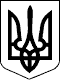 БЕРЕГІВСЬКА РАЙОННА ДЕРЖАВНА АДМІНІСТРАЦІЯЗАКАРПАТСЬКОЇ ОБЛАСТІР О З П О Р Я Д Ж Е Н Н Я11.01.2020                                          Берегове                                             №   5Про внесення змін до складу тендерного комітету Берегівської районної державної адміністраціїВідповідно до статей 6 і 39 Закону України „Про місцеві державні адміністрації”, у зв’язку з кадровими змінами:1. Затвердити тендерний комітет Берегівської районної державної адміністрації, утворений розпорядженням голови райдержадміністрації 27.03.2018 № 114 „Про утворення тендерного комітету та Положення про тендерний комітет Берегівської районної державної адміністрації” (зі змінами) у новому складі згідно з додатком.2. Контроль за виконанням цього розпорядження залишаю за собою.Голова державної адміністрації                                      Іштван ПЕТРУШКА   									Додаток до   розпорядження 11.01.2020 №  5СКЛАД тендерного комітету Берегівської районної державної адміністраціїГолова тендерного комітетуЗаступник голови тендерного комітетуСекретар тендерного комітетуЧлени тендерного комітету:Керівник апарату державної адміністрації                                                        Нелі ТЕРЛЕЦЬКАМатій Віталій Омеляновичперший заступник голови районної державної адміністраціїДуридівка Євген Євгеновичголовний спеціаліст відділу містобудування, архітектури та інфраструктури районної державної адміністраціїСкінтей Вікторія Олександрівнаголовний спеціаліст відділу фінансового та ресурсного забезпечення апарату райдержадміністраціїМірявець Оксана Василівнаначальник, головний бухгалтер відділу фінансового та ресурсного забезпечення апарату райдержадміністраціїРусин Наталія Василівнаголовний спеціаліст служби у справах дітей райдержадміністраціїСабелко Антон Івановичголовний    спеціаліст – юрисконсульт   апаратурайонної декржавної адміністрації